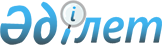 Целиноград аудандық мәслихатының 2022 жылғы 27 желтоқсандағы № 228/38-7 "2023-2025 жылдарға арналған Талапкер ауылдық округінің бюджеті туралы" шешіміне өзгерістер енгізу туралыАқмола облысы Целиноград аудандық мәслихатының 2023 жылғы 10 тамыздағы № 68/9-8 шешімі
      Целиноград аудандық мәслихаты ШЕШТІ:
      1. Целиноград аудандық мәслихатының "2023-2025 жылдарға арналған Талапкер ауылдық округінің бюджеті туралы" 2022 жылғы 27 желтоқсандағы № 228/38-7 (Нормативтік құқықтық актілерді мемлекеттік тіркеу тізілімінде № 177370 болып тіркелген) шешіміне келесі өзгерістер енгізілсін:
      1 тармақ жаңа редакцияда жазылсын:
      "1. 2023-2025 жылдарға арналған Талапкер ауылдық округінің бюджеті тиісінше 1, 2 және 3 қосымшаларға сәйкес, соның ішінде 2023 жылға келесі көлемдерде бекітілсін:
      1) кірістер – 471 866,6 мың теңге, соның ішінде:
      салықтық түсімдер – 27 800,0 мың теңге;
      негізгі капиталды сатудан түсетін түсімдер – 13 600,0 мың теңге;
      трансферттердің түсімдері – 430 466,6 мың теңге;
      2) шығындар – 471 866,6 мың теңге;
      3) қаржы активтерімен операциялар бойынша сальдо – 0,0 мың теңге;
      4) бюджет тапшылығы (профициті) – 0,0 мың теңге;
      5) бюджет тапшылығын қаржыландыру (профицитін пайдалану) – 0,0 мың теңге.";
      көрсетілген шешімнің 1, 4-қосымшалары осы шешімнің 1, 2-қосымшаларына сәйкес жаңа редакцияда жазылсын.
      2. Осы шешім 2023 жылғы 1 қаңтардан бастап қолданысқа енгізіледі.
      "КЕЛІСІЛДІ"
      10 августа 2023 года Талапкер ауылдық округінің 2023 жылға арналған бюджеті 2023 жылға арналған аудандық бюджеттен нысаналы трансферттер
					© 2012. Қазақстан Республикасы Әділет министрлігінің «Қазақстан Республикасының Заңнама және құқықтық ақпарат институты» ШЖҚ РМК
				
      Целиноград аудандық мәслихатының төрағасы

Л.Конарбаева

      Целиноград ауданының әкімі

Б.Оспанбеков

      "Целиноград ауданыныңэкономика және қаржы бөлімі"мемлекеттік мекемесінің басшысы

Б.Куликенов
10 августа 2023 годаЦелиноград аудандық
мәслихатының
2023 жылғы 10 тамыздағы
№ 68/9-8 шешіміне
1-қосымшаЦелиноград аудандық
мәслихатының
2022 жылғы 27 желтоқсандағы
№ 228/38-7 шешіміне
1-қосымша
Санаты
Санаты
Санаты
Санаты
Сома,
мың теңге
Сыныбы
Сыныбы
Сыныбы
Сома,
мың теңге
Кіші сыныбы
Кіші сыныбы
Сома,
мың теңге
Атауы
Сома,
мың теңге
1
2
3
4
5
I. Кірістер
471 866,6
1
Салықтық түсімдер
27 800,0
04
Меншiкке салынатын салықтар
27 800,0
1
Мүлiкке салынатын салықтар
4 100,0
3
Жер салығы
2 900,0
4
Көлiк құралдарына салынатын салық
20 800,0
3
Негізгі капиталды сатудан түсетін түсімдер
13 600,0
03
Жердi және материалдық емес активтердi сату
13 600,0
1
Жерді сату
13 600,0
4
Трансферттердің түсімдері 
430 466,6
02
Мемлекеттiк басқарудың жоғары тұрған органдарынан түсетiн трансферттер
430 466,6
3
Аудандардың (облыстық маңызы бар қаланың) бюджетінен трансферттер
430 466,6
Функционалдық топ
Функционалдық топ
Функционалдық топ
Функционалдық топ
Сумма,
тысяч тенге
Бюджеттік бағдарламалардың әкімшісі
Бюджеттік бағдарламалардың әкімшісі
Бюджеттік бағдарламалардың әкімшісі
Сумма,
тысяч тенге
Бағдарлама
Бағдарлама
Сумма,
тысяч тенге
Атауы
Сумма,
тысяч тенге
1
2
3
4
5
II. Шығындар
471 866,6
01
Жалпы сипаттағы мемлекеттiк қызметтер
54 166,6
124
Аудандық маңызы бар қала, ауыл, кент, ауылдық округ әкімінің аппараты
54 166,6
001
Аудандық маңызы бар қала, ауыл, кент, ауылдық округ әкімінің қызметін қамтамасыз ету жөніндегі қызметтер
53 266,6
022
Мемлекеттік органның күрделі шығыстары
900,0
07
Тұрғын үй-коммуналдық шаруашылық
367 700,0
124
Аудандық маңызы бар қала, ауыл, кент, ауылдық округ әкімінің аппараты
367 700,0
008
Елді мекендердегі көшелерді жарықтандыру
207 700,0
011
Елді мекендерді абаттандыру мен көгалдандыру
160 000,0
12
Көлiк және коммуникация
50 000,0
124
Аудандық маңызы бар қала, ауыл, кент, ауылдық округ әкімінің аппараты
50 000,0
013
Аудандық маңызы бар қалаларда, ауылдарда, кенттерде, ауылдық округтерде автомобиль жолдарының жұмыс істеуін қамтамасыз ету
50 000,0
III. Таза бюджеттік кредиттеу
0,0
IV. Қаржы активтерімен операциялар бойынша сальдо 
0,0
V. Бюджет тапшылығы (профициті) 
0,0
VI. Бюджет тапшылығын қаржыландыру (профицитін пайдалану)
0,0Целиноград аудандық
мәслихатының
2023 жылғы 10 тамыздағы
№ 68/9-8 шешіміне
2-қосымшаЦелиноград аудандық
мәслихатының
2022 жылғы 27 желтоқсандағы
№ 228/38-7 шешіміне
4-қосымша
Атауы
Сома,
мың тенге
1
2
Барлығы, оның ішінде:
230 466,6
Ағымдағы нысаналы трансферттер, оның ішінде:
230 466,6
ауыл, ауылдық округ әкімі аппараттарының ағымдағы ұстауына
20 466,6
ауылдық елді мекендерде жарықтандыруға
150 000,0
ауылдық елді мекендерде абаттандыру мен көгалдандыруға
60 000,0